p.č. Nákres, ilustračný obrázokPopisMnožstvoks1.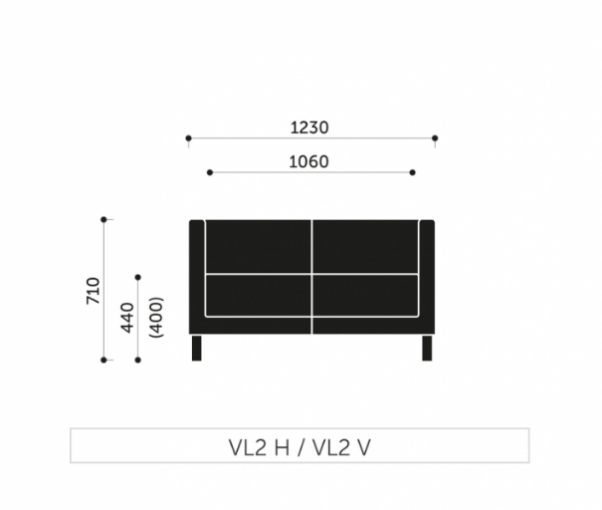 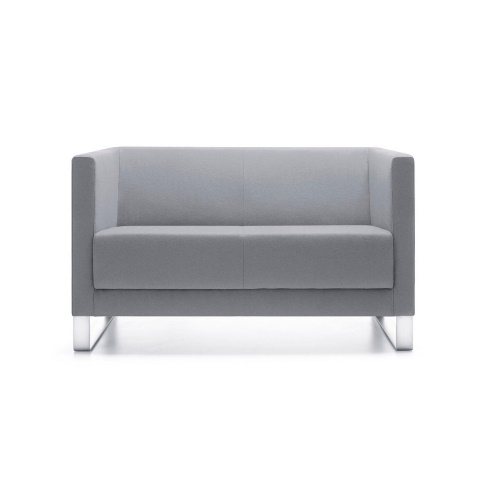 Názov: Pohovka 2 miestnaPopis:Celočalúnená 2 miestna pohovka.  Kovová podnož typu lyžiny (hrúbka rámu 6 mm, výška konzoly 130 mm, šírka 60 mm), lyžina je s teflónovými klzákmi. Farba kovovej podnože prášková čierna. Rozmery Š x H x V: 1230 x 680 x 710 mm (± 5 mm)Čalúnený poťah.Materiál poťahu: Medley 60003, Zloženie: 100% polyesterOteruvzdornosť: 75000 Md.Farba poťahu: svetlo šedá2 2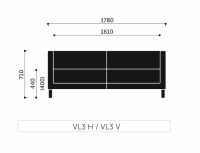 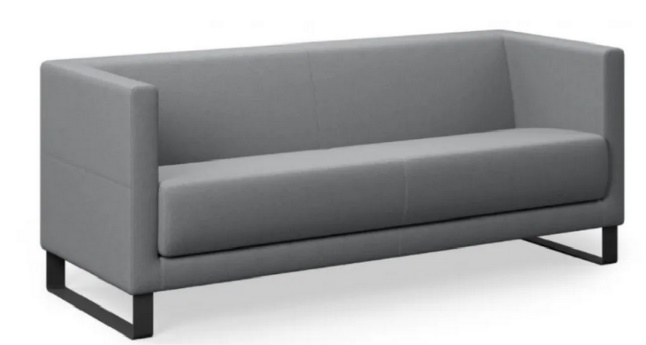 Názov: Pohovka 3 miestnaPopis:Celočalúnená 3 miestna pohovka.  Kovová podnož typu lyžiny (hrúbka rámu 6 mm, výška konzoly 130 mm, šírka 60 mm), lyžina je s teflónovými klzákmi. Farba kovovej podnože prášková čierna. Rozmery Š x H x V: 1780 x 680 x 710 mm (± 5 mm)Čalúnený poťah.Materiál poťahu: Medley 60003, Zloženie: 100% polyesterOteruvzdornosť: 75000 MdFarba poťahu: svetlo šedá13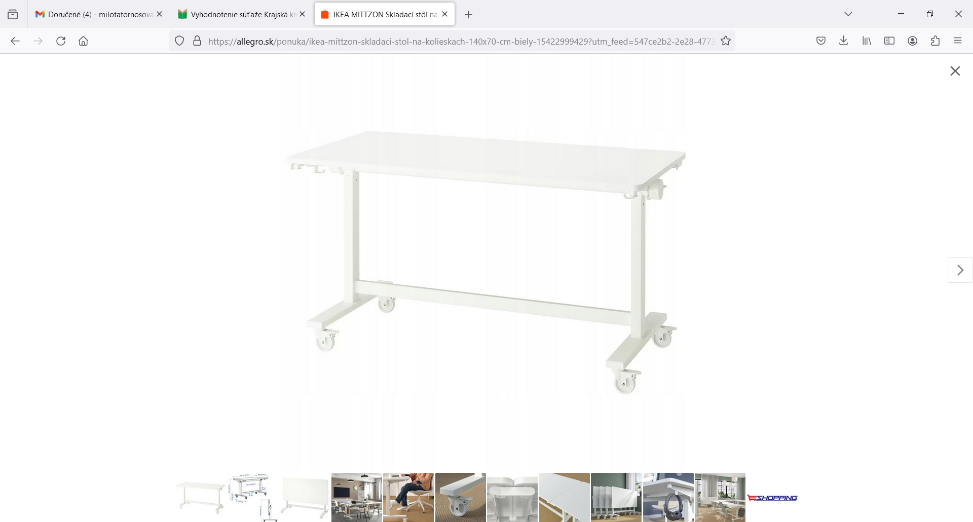 Názov: Mobilný stôl so sklopnou doskou Popis:Mobilný sklopný stôl na kolieskach. 4 kolieska  na presúvanie stola s brzdou.Materiál konštrukcie podstavca stola: oceľ Farba podstavca: biela Materiál stolovej dosky: laminát, hrúbka 25 mm. Farba stolovej dosky: bielaNosnosť: minimálne 125 kgRozmer: D x V x Š:1400 x 710 x 700 mm (± 5 mm)64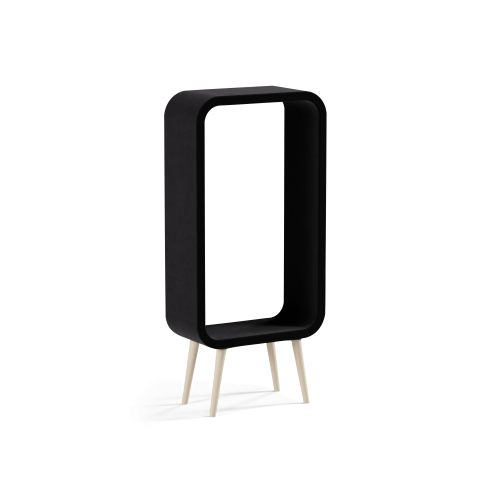 Názov: Stolička - oknoPopis:Stolička obdĺžnikového tvaru. Rám je vyrobený z ohybného dreva, na ktorom je polyuretánová pena a čalúnený poťah. Masívne nohy z bieleného jaseňa. Poťahová látka do verejných priestorov z polyamidu a vlny. Oteruvzdornosť: ≥ 100000 Md.Farba: Fenice 8092 - tmavo šedáRozmer: celková výška: 1850 mm (± 5 mm)obdĺžnik: 850x420 mm (± 5 mm)výška sedenia: 450 mm (± 5 mm)3